I know my Father lives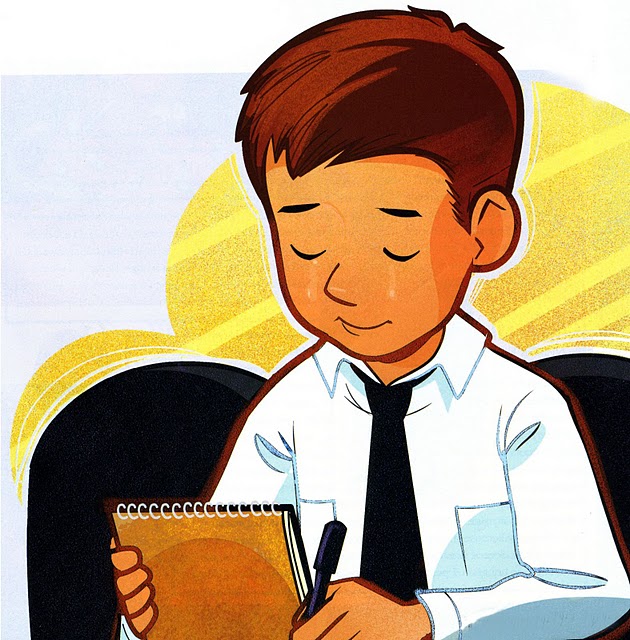 And loves me too.The Spirit whispers this to me 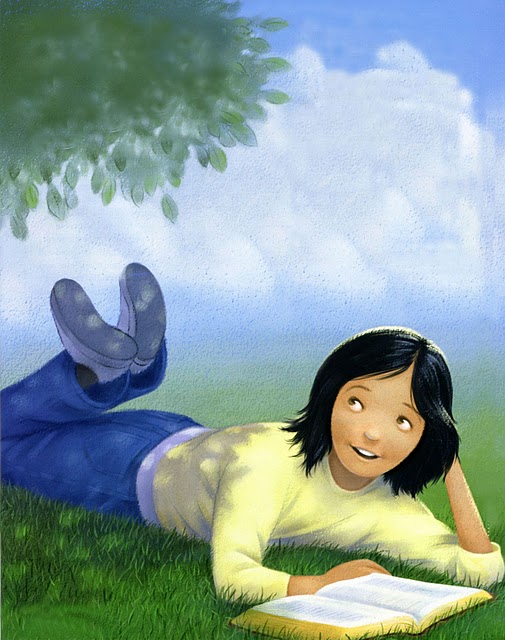 And tells me it is true.And tells me it is true.He sent me here to earth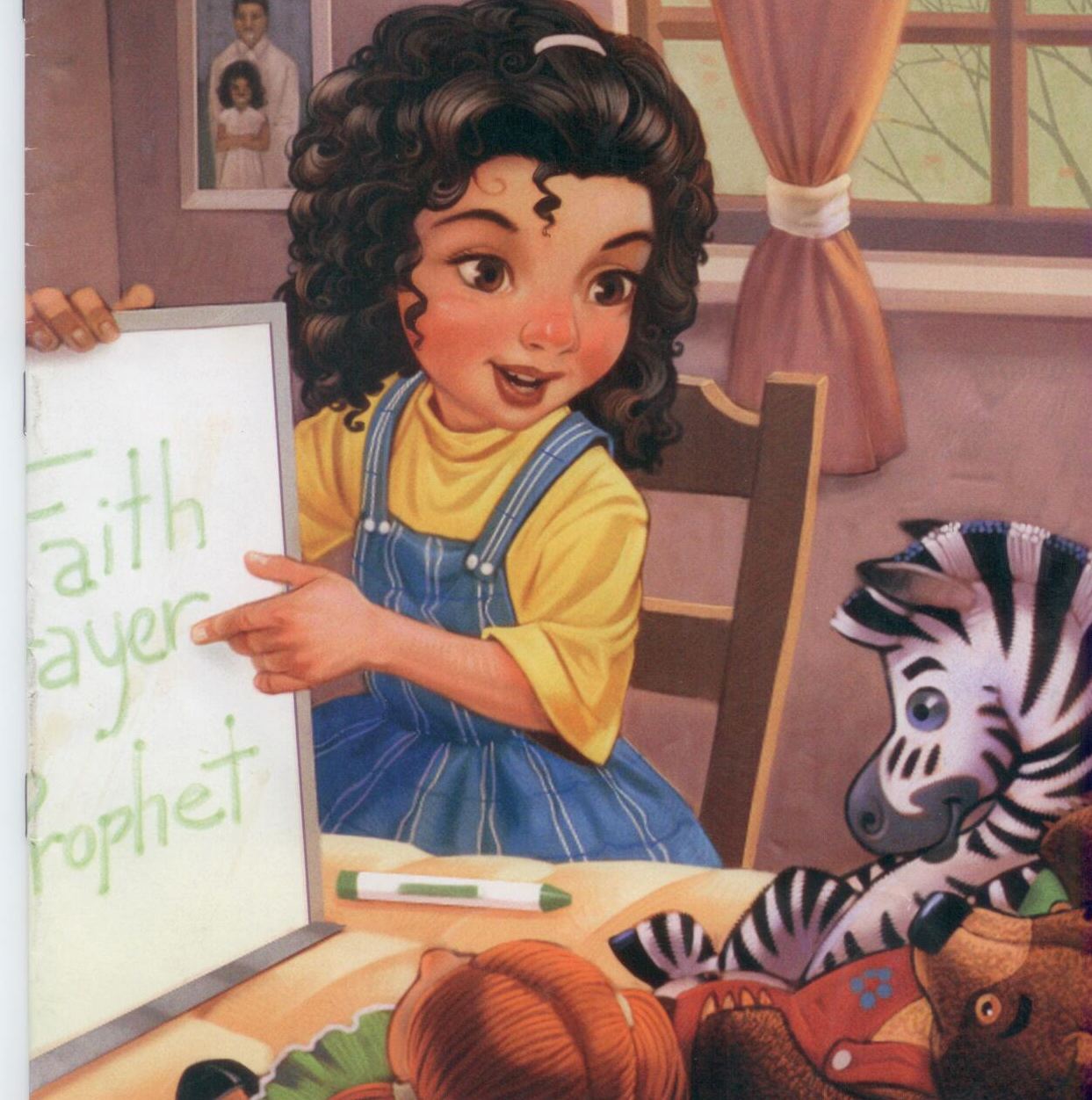 By faith to live his plan.The Spirit whispers this to me 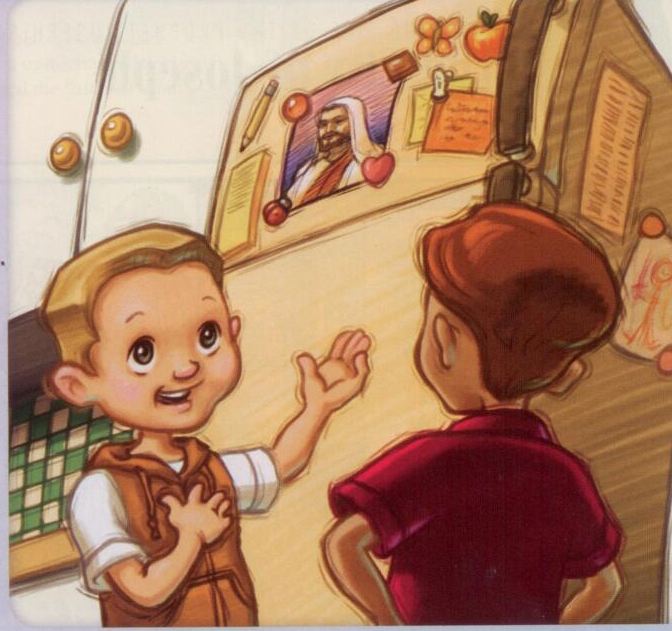 And tells me that I canAnd tells me that I can